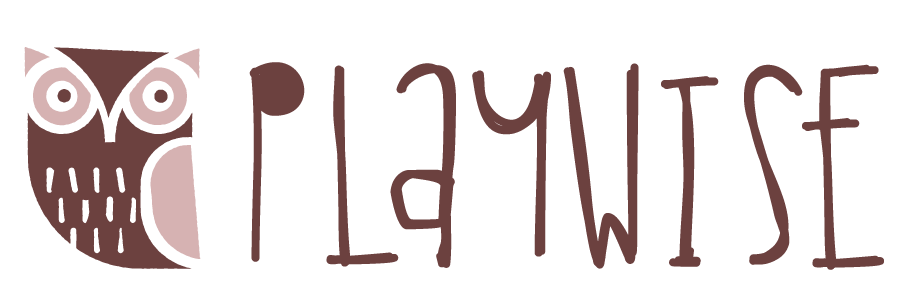 Membership Services Application Form:For office use only: allocated membership number:                                  Start date:   PARENT/CARER’S  INFORMATION:PARENT/CARER’S  INFORMATION:PARENT/CARER’S  INFORMATION:PARENT/CARER’S  INFORMATION:PARENT/CARER’S  INFORMATION:PARENT/CARER’S  INFORMATION:PARENT/CARER’S  INFORMATION:PARENT/CARER’S  INFORMATION:PARENT/CARER’S  INFORMATION:PARENT/ CARER NAME:HOME ADDRESS& POSTCODE:DIRECT TELEPHONE:MOBILE:MOBILE:MOBILE:EMAIL:CHILD’S INFORMATIONCHILD’S INFORMATIONCHILD’S INFORMATIONCHILD’S INFORMATIONCHILD’S INFORMATIONCHILD’S INFORMATIONCHILD’S INFORMATIONCHILD’S INFORMATIONCHILD’S INFORMATIONCHILD’S NAMEGENDERDATE OF BIRTHCURRENT AGEYearsYearsMonthsPRIME AREA OF NEED/ DIAGNOSISGENERAL INFORMATIONGENERAL INFORMATIONGENERAL INFORMATIONGENERAL INFORMATIONGENERAL INFORMATIONGENERAL INFORMATIONGENERAL INFORMATIONGENERAL INFORMATIONGENERAL INFORMATIONPayment details- Payment must be made monthly in advance by standing order/ BACS to:PlayWise Learning CIC                           Account Number: 65857997                       Sort Code: 08-92-99Please add your child’s name on your payment for referencePayment details- Payment must be made monthly in advance by standing order/ BACS to:PlayWise Learning CIC                           Account Number: 65857997                       Sort Code: 08-92-99Please add your child’s name on your payment for referencePayment details- Payment must be made monthly in advance by standing order/ BACS to:PlayWise Learning CIC                           Account Number: 65857997                       Sort Code: 08-92-99Please add your child’s name on your payment for referencePayment details- Payment must be made monthly in advance by standing order/ BACS to:PlayWise Learning CIC                           Account Number: 65857997                       Sort Code: 08-92-99Please add your child’s name on your payment for referencePayment details- Payment must be made monthly in advance by standing order/ BACS to:PlayWise Learning CIC                           Account Number: 65857997                       Sort Code: 08-92-99Please add your child’s name on your payment for referencePayment details- Payment must be made monthly in advance by standing order/ BACS to:PlayWise Learning CIC                           Account Number: 65857997                       Sort Code: 08-92-99Please add your child’s name on your payment for referencePayment details- Payment must be made monthly in advance by standing order/ BACS to:PlayWise Learning CIC                           Account Number: 65857997                       Sort Code: 08-92-99Please add your child’s name on your payment for referencePayment details- Payment must be made monthly in advance by standing order/ BACS to:PlayWise Learning CIC                           Account Number: 65857997                       Sort Code: 08-92-99Please add your child’s name on your payment for referencePayment details- Payment must be made monthly in advance by standing order/ BACS to:PlayWise Learning CIC                           Account Number: 65857997                       Sort Code: 08-92-99Please add your child’s name on your payment for referencePlease tick this box to confirm you have set up a standing order                         Please confirm the start date you have set up for payment to PlayWise CIC      First applicable date is 1st April 2019Please tick this box to confirm you have set up a standing order                         Please confirm the start date you have set up for payment to PlayWise CIC      First applicable date is 1st April 2019Please tick this box to confirm you have set up a standing order                         Please confirm the start date you have set up for payment to PlayWise CIC      First applicable date is 1st April 2019Please tick this box to confirm you have set up a standing order                         Please confirm the start date you have set up for payment to PlayWise CIC      First applicable date is 1st April 2019Please tick this box to confirm you have set up a standing order                         Please confirm the start date you have set up for payment to PlayWise CIC      First applicable date is 1st April 2019Please tick this box to confirm you have set up a standing order                         Please confirm the start date you have set up for payment to PlayWise CIC      First applicable date is 1st April 2019Please tick this box to confirm you have set up a standing order                         Please confirm the start date you have set up for payment to PlayWise CIC      First applicable date is 1st April 2019Please tick this box to confirm you have set up a standing order                         Please confirm the start date you have set up for payment to PlayWise CIC      First applicable date is 1st April 2019Please tick this box to confirm you have set up a standing order                         Please confirm the start date you have set up for payment to PlayWise CIC      First applicable date is 1st April 2019NB:Payment for membership services is for a minimum of 6 monthsPayment is to be paid monthly in advanceMembership services will not commence until payment is made.  This document forms part of your agreement to PlayWise Learning CICTermination of Membership services is subject to 30 day’s notice in writingNB:Payment for membership services is for a minimum of 6 monthsPayment is to be paid monthly in advanceMembership services will not commence until payment is made.  This document forms part of your agreement to PlayWise Learning CICTermination of Membership services is subject to 30 day’s notice in writingNB:Payment for membership services is for a minimum of 6 monthsPayment is to be paid monthly in advanceMembership services will not commence until payment is made.  This document forms part of your agreement to PlayWise Learning CICTermination of Membership services is subject to 30 day’s notice in writingNB:Payment for membership services is for a minimum of 6 monthsPayment is to be paid monthly in advanceMembership services will not commence until payment is made.  This document forms part of your agreement to PlayWise Learning CICTermination of Membership services is subject to 30 day’s notice in writingNB:Payment for membership services is for a minimum of 6 monthsPayment is to be paid monthly in advanceMembership services will not commence until payment is made.  This document forms part of your agreement to PlayWise Learning CICTermination of Membership services is subject to 30 day’s notice in writingNB:Payment for membership services is for a minimum of 6 monthsPayment is to be paid monthly in advanceMembership services will not commence until payment is made.  This document forms part of your agreement to PlayWise Learning CICTermination of Membership services is subject to 30 day’s notice in writingNB:Payment for membership services is for a minimum of 6 monthsPayment is to be paid monthly in advanceMembership services will not commence until payment is made.  This document forms part of your agreement to PlayWise Learning CICTermination of Membership services is subject to 30 day’s notice in writingNB:Payment for membership services is for a minimum of 6 monthsPayment is to be paid monthly in advanceMembership services will not commence until payment is made.  This document forms part of your agreement to PlayWise Learning CICTermination of Membership services is subject to 30 day’s notice in writingNB:Payment for membership services is for a minimum of 6 monthsPayment is to be paid monthly in advanceMembership services will not commence until payment is made.  This document forms part of your agreement to PlayWise Learning CICTermination of Membership services is subject to 30 day’s notice in writingPRINT NAMEPRINT NAMESIGNATURESIGNATURESIGNATURESIGNATUREDATEDATEDATEPlease submit this form via email to: info@playwise.org.ukOR post to: PlayWise Hub, Sutton Central Library, St. Nicholas Way, Sutton, SM1 1EAContact us for further information on: 07736 338707We will contact you upon receipt of this Request for Support.Please submit this form via email to: info@playwise.org.ukOR post to: PlayWise Hub, Sutton Central Library, St. Nicholas Way, Sutton, SM1 1EAContact us for further information on: 07736 338707We will contact you upon receipt of this Request for Support.Please submit this form via email to: info@playwise.org.ukOR post to: PlayWise Hub, Sutton Central Library, St. Nicholas Way, Sutton, SM1 1EAContact us for further information on: 07736 338707We will contact you upon receipt of this Request for Support.Please submit this form via email to: info@playwise.org.ukOR post to: PlayWise Hub, Sutton Central Library, St. Nicholas Way, Sutton, SM1 1EAContact us for further information on: 07736 338707We will contact you upon receipt of this Request for Support.Please submit this form via email to: info@playwise.org.ukOR post to: PlayWise Hub, Sutton Central Library, St. Nicholas Way, Sutton, SM1 1EAContact us for further information on: 07736 338707We will contact you upon receipt of this Request for Support.Please submit this form via email to: info@playwise.org.ukOR post to: PlayWise Hub, Sutton Central Library, St. Nicholas Way, Sutton, SM1 1EAContact us for further information on: 07736 338707We will contact you upon receipt of this Request for Support.Please submit this form via email to: info@playwise.org.ukOR post to: PlayWise Hub, Sutton Central Library, St. Nicholas Way, Sutton, SM1 1EAContact us for further information on: 07736 338707We will contact you upon receipt of this Request for Support.Please submit this form via email to: info@playwise.org.ukOR post to: PlayWise Hub, Sutton Central Library, St. Nicholas Way, Sutton, SM1 1EAContact us for further information on: 07736 338707We will contact you upon receipt of this Request for Support.Please submit this form via email to: info@playwise.org.ukOR post to: PlayWise Hub, Sutton Central Library, St. Nicholas Way, Sutton, SM1 1EAContact us for further information on: 07736 338707We will contact you upon receipt of this Request for Support.